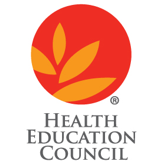 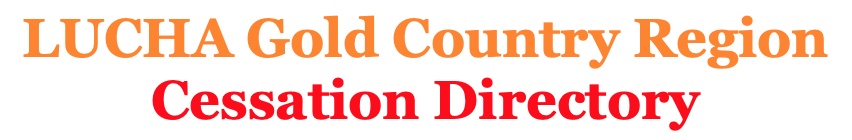 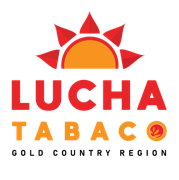 Alpine CountyAmador CountyCalaveras CountyEl Dorado CountyInyo CountyMono CountyNevada CountyPlacer CountySacramento CountySan Joaquin CountyStanislaus CountySutter CountyTuolumne CountyYolo CountyYuba CountyPhone Counseling Services AppsWebsites  Don't see an agency in your community that offers quitting tobacco resources, contact us!No ve una agencia en su comunidad que ofrezca recursos para dejar de fumar, ¡contáctenos!NameAddressContactServicesAlpine County Public Health Dept. Tobacco Control Program75 Diamond Valley Road 
Markleeville, CA 96120530-694-2235● Refer to California Smokers HelplineNameAddressContactServices Amador County Public Health10877 Conductor Blvd,Sutter Creek, CA 95685209-223-6407● Stop smoking classes for those wanting to quitNameAddressContactServices Calaveras County Public Health Dept. TobaccoPrevention Program891 Mountain Ranch RoadSan Andreas, CA 95249209-754-6460● Refer to California’s Smoker's HelplineNameAddressContactServices Barton Community Health Center Behavioral Health2170 South Avenue, S. Lake Tahoe, CA 96150530-541-3420● Offer medication, counseling, and psychiatric services in support of recoveryEl Dorado Community Health Center - Diamond Springs Office4641 Missouri Flat Rd.,Placerville, CA530-621-7700● For established patients or patients through a referral from our medical providers● Therapeutic services for young children through older adults with substance use, drug dependence, and addictionEl Dorado Community Health Centers Placerville4327 Golden Center Dr.,Placerville, CA530-621-7700● For establishes patients● Cessation referrals● Therapeutic services for addictions and substance use available for young children through older adults, including those with disabilitiesEl Dorado County Behavioral Health West Slope769 Pleasant Valley Rd., Suite 2001 Diamond Springs, CA 95619530-621-6290● Offers education, prevention, treatment and counseling services for people struggling with alcohol and other drugsEl Dorado County Health Services Department Public Health Division Tobacco Use Prevention Program929 Spring StreetPlacerville, CA 95667530-621-6142● Free self-help quit-smoking information, and referral to area groups, organizations, and on-line sites that offer support groups and quit-smoking classes● TUPP is available to provide a brief phone cessation educational interventionMarshall Medical Center Community Health Education Smoking Cessation Class681 Main StreetPlacerville, CA 95667530-626-2990● 7-week class series that meets once a week● $50 fee and free for Marshall employees and their spouses/domestic partners.Tahoe Youth & Family Services South Lake Tahoe office and Drop-in Center1021 Fremont Ave.,South Lake Tahoe, CA 96150530-541-2445● Individual Mental Health and Substance Abuse Counseling● Substance Abuse Groups for Adults, Nevada● Substance Abuse & Mental Health AssessmentsName Address ContactServices Inyo County Health & Human Services Dept. Tobacco Control Program568. W Line StreetBishop, CA 93514760-872-0900● Free 8-week class that will give you the tools to conquer smoking● Free Quit kitsName Address ContactServices Mono County Health Department437 Old Mammoth Road Suite Q P.O Box 3329Mammoth Lakes, CA 93546760-924-1830● Referral to free tobacco/vape cessation counseling call or visit webpages:Smokers Helpline: 800-NO-BUTTS
Chewer's Helpline: 800-844-CHEWName Address ContactServices Anew Day117 New Mohawk Rd,Nevada City, CA530-470-9111● Offer cessation referralsChapa-DE Indian Health1350 East Main StreetGrass Valley, CA 95945530 477-8545● Weekly tobacco cessation classes● Explore and heighten your motivation, develop strategies to quit, and educate our patients about available medications (such as nicotine patches and other medications) that may help you quit and stay quitFree Community Program for Tobacco & Smoking CessationTahoe Forest Center for Health
11012 Donner Pass Road, Truckee530-587-3769● Group health coaching program is designed to meet you where you are● Quit Coach will help you come up with your own personal Quit PlanNevada County Health and human Services500 Crown Point Circle
Suite 110
Grass Valley, CA 95945530-265-1450● Free 8-week series● Free "Quit Kits" to aid in your quitting efforts! Call 2-1-1 or 877-847-0499 to get yoursQuit for Good14971 Lewis RoadNevada City, CA 95959530-265-2183● Virtual classes (limit 6-8 ppl per class)● 6-weeks long with a follow-up once every 3 mos. for a yearName Address ContactServices Chapa-De Indian Health11670 Atwood RoadAuburn, CA 95603530-887-2800● Weekly tobacco cessation classes● Explore and heighten your motivation, develop strategies to quit, and educate our patients about available medications (such as nicotine patches and other medications) that may help you quit and stay quitName Address ContactServices American Cancer Society1545 River Park Dr. STE 100Sacramento, CA 958151-800-277-2345● Resource for referrals to programs, educational materials● Free counseling session by phoneCVS Minute Clinic- Start to Stop Smoking Cessation Program10015 Palisades Drive, Suite 1Truckee, CA 961611-866-389-2727● Personal counseling with a nurse practitioner ● $99-$120 by appointment only Department of Veterans AffairsVeterans can contact the nearest VA health care clinic1-855-QUIT-VET● Screening for tobacco use during primary care visits● Individual counseling for nicotine patch or gum Freedom from Smoking Group ClinicSequoia Room, 2nd Floor
2020 J Street
Sacramento, CA 958111-800-586-4872● Freedom from smoking 7-week clinic ($99.95)● Quitter Circle● Free Self-help materialsHelp Me Dr. Ronda, Inc601 University AvenueSacramento, Ca 95825916- 922-3100● Stop smoking hypnosis audios and in office sessionsKaiser Permanente - Tobacco Cessation Support9201 Big Horn Blvd, Elk Grove, CA 95758916-688-2428● Work with a Clinical Health Educator to help along your quit journey● Appointments include skill building to address triggers and cravings, relapse prevention, developing support systems ● Education and facilitation of appropriate medicationsMercy General Hospital- Smoking Cessation Program3941 J StreetSacramento, CA 95819916-453-4521● Behavior modification, 6-week classes● For English and Spanish speakersNicotine Anonymous1300 N St,Sacramento, CA 95814916-364-0273● Support groups for adults and teensSacramento City College Health Services3835 Freeport BlvdSacramento, CA 95822916- 558-2367● Cessation referrals and quit kits Sacramento County
Tobacco Education Program9616 Micron Ave. Suite 670Sacramento, CA 95827916 -875-5869● Free nicotine patches Rite Aid in Sacramento1125 Alhambra BoulevardSacramento, CA 958161-800-748-3243● 3 individual consultations and follow ups● For ages 18 and up● Pharmacist Counseling University of California Davis Health System- Health Management and Education3630 Business Drive, Suite F
Sacramento, CA 95820916-734-0718● Only for UC Davis patients● Strategies to quit smoking● Support groupsName Address ContactServices Channel701 E. Channel StreetStockton, CA 95202209-944-4700● Cessation treatment referralsDorothy L Jones Community and Health Center2044 Fair StreetStockton, CA 95206209-444-5514● Stop smoking classes ● Can call for referralCommunity Medical Center – Recovery Center1031 Waterloo RoadStockton, CA 95205209-940-5662● Resources and support needed to help you cope with the challenges involved in the recovery process of a substance use disorder Kaiser Permanente7373 West LaneStockton, CA 95210209-476-3299● 2-hour classes every month San Joaquin Behavioral Health Services620 Aurora Street Suite #1Stockton, CA 95202209-468-3800● Outpatient and residentials services based on an evaluation Waterloo1031 Waterloo Rd.,Stockton, CA 95205209-940-5600● Cessation treatment referralsName Address ContactServices Community Medical Center370 N. CentralTracy, CA 95376209-650-4000● Cessation treatment referralsEmanuel Cancer Center880 E. Tuolumne RoadTurlock, Ca 95382209-664-2434● Cessation treatment referrals● For English speakers, ages 18 and upHolt Counseling Center1620 N. Carpenter Rd., Suite 4-a Modesto, CA 95351209-366-2273● Stop smoking classes● Can call for referralKaiser Permanente Modesto3800 Dale RoadModesto, CA 95356209-735-6060● Online stop smoking course for Kaiser members only ● For English and Spanish speakers, ages 18 and upStanislaus County Health Services Agency830 Scenic DriveModesto, CA 95350209- 558-5657● Education and information and referrals on local cessation resources ● For English and Spanish speakers, ages 18 and upStanislaus County Office of Education1100 H StreetModesto, CA 95354209-238-1367● Cessation classes●  For English speakers, ages 18 and upSutter Gould Medical FoundationMcHenry Village1700 McHenry Avenue, STE 60BModesto, CA 95350209-548-7892● Not currently offering services but can direct to resources via Maino Library at 209-523-0732Name Address ContactServices Harmony Health399 Del Norte Ave.,Yuba City, CA530-763-4252● Cessation referrals● Refer clients to California Smokers HelplineSutter County Public Health1445 Veterans Memorial Circle Yuba City, CA 95993530-822-7215● Refer to California Smoker's Helpline● Refer to Adventist Health and RideoutSutter Yuba Behavioral Health545 Garden HighwaySuite BYuba City, CA 95991530-822-7215● Refer to California Smoker's HelplineName Address ContactServices Tuolumne County Health Department
Tobacco Control Program20111 Cedar Road NorthSonora, CA 95370209-533-7464● Tobacco information/presentation● Technical assistant on secondhand smokingName Address ContactServices Hansen Behavioral Health215 West Beamer StreetWoodland, CA 95695530-405-2815● Cessation referrals● Refer clients to California Smokers HelplineName Address ContactServices Harmony Health1908 North Beale Rd.,Marysville, CA 95901530-743-6888● Substance use support groupsAdventist Health and Rideout Cardiac Rehab401 I Street Suite BMarysville, CA 95901530-741-3840● Classes are offered free of charge as a community service of Adventist Health and Rideout Attendance is required for insurance approval of nicotine patchName ContactServices California Smokers Helpline(State funded program)1-800- NO-BUTTSor 1 (800)662-8887Spanish: 1-800-456-6386● Free material by mail● Free counseling session by phoneAmerican Cancer Society1-800-227-2345● Resource for referrals to programs, educational materials● Free counseling session by phoneCalifornia Smokers’ Helpline: Quit Vaping1-844-8 NO VAPE or 1-844-8273● Free material by mail● Free counseling session by phoneAmerican Lung Association1-800-548-8252● Resource for referrals to programs and provide training to led programs● Freedom from smoking 7-week clinic ($99.95)● Quitter Circle● Free Self-help materialsSmokefree.gov1-877-44U-QUITOr (1-877-448-7848)1-800-QUIT-NOWOr (1-800-784-8669)● Visit website or call for counseling and educational materials
● Text QUIT to 47848Name Agency Services No Butts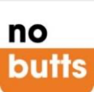 University of California, San Diego & California Smokers’ Helpline● Mobile app offers quick and tailored help, right from the palm of your hand● Features like logging your smoking triggers, reminders to keep you motivated, and pointers on all kinds of quit smoking topics● Only for iPhoneQuickStart/Smokefree Teen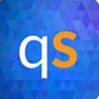 National CancerInstitute● Smoking cessation resource for teens● For iPhone and Android users QuitGuide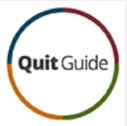 National Cancer Institute● Ability to track cravings by time of day and location● Inspirational messages for each craving you track, helping you stay focused and motivated on your journey to a smoke-free life● For iPhone and Android usersSmoke Free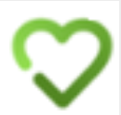 David Crane● Evidence-based app allows you to track your health improvements; money saved, track cigarette cravings, and provides interactive ways to keep you on track to becoming smoke-free● For iPhone and android users ($4.99 one- time app purchase fee)Name Agency Services Nobutts.orgUniversity of California, San Diego & California Smokers’ Helpline● Website serves as a hub with many resources available to help you quit smoking and/or vapingBecomeAnEx.orgAmerican Legacy Foundation● Based on personal experiences from former smokers as well as uses the latest scientific research from the experts at the Mayo ClinicSmokefree.govTobacco Control Research Branch of the National Cancer Institute● The information and professional assistance available can help to support your immediate and long-term needs as you become and remain smoke-freeFreedomfromsmoking.orgAmerican Lung Association● Program specifically designed for adults, like you who want to quit smoking. It is an adaptation of the American Lung Association’s gold standard, group clinic that has helped thousands of smokers to quit for good